Identification de la collectivitéNom de la collectivité : ............	Affaire suivie par : ............Téléphone (ligne directe) : ............	Email : ............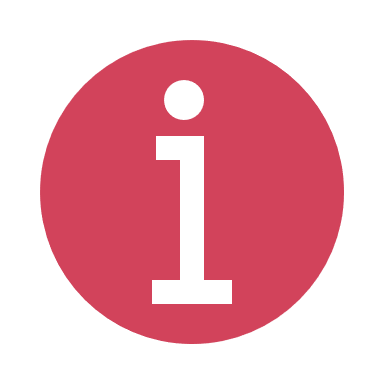 Le projet d’arrêté sera envoyé en format PDF à l’adresse Email renseignée ci-dessus.SITUATION de l’agent CONCERNENom : ............	Prénom :  ............ Grade : ............ 	Agent :  Stagiaire    TitulaireTemps de travail :   temps complet   temps non complet, préciser la durée hebdomadaire : ............Agent intercommunal :	 OUI, préciser la ou les collectivité(s) : ............		 NONDate de début de la période ou nouvelle période du congé parental souhaitée :  ............	Fait à ............ ,le ............,le Maire – le Président, (signature + cachet)PIÈCES À JOINDRE	Copie du courrier de l’agentCopie de l’acte de naissance de l’enfantVeuillez retourner votre formulaire à l’adresse suivante : cdg50@cdg50.fr